県内バイヤー等とのマッチングによる販路開拓支援事業「県内バイヤー等との個別商談会」及び「商談力・販売力向上セミナー」開催要領１．目　　的東日本大震災や関連する風評被害等によって販路を失った水産加工業者や、新型コロナウイルス感染症の影響を受けて売上が減少している小規模事業者等を対象に、新商品及び一押し商品等の新たな販路開拓を支援するため、県内バイヤー等との個別商談会の開催により、マッチング機会を創出する。また、各種商談会等への出展の際に必要とされるバイヤーとの交渉力や成約率の向上を図るためのセミナーを開催することにより地域小規模事業者の販路拡大による経営力向上と地域経済の活性化に寄与することを目的に実施する。２．主　　催宮城県商工会連合会３．開催内容（１）県内バイヤー等との個別商談会①第１回商談会(ｲ)開 催 日　令和４年１月１８日（火）午後１時から午後４時                       　　  (ﾛ)参加バイヤー情報・事業所名：（有）新杵屋　代表取締役社長　船　山　百　栄　氏・創 業 年：１９６５年　・業　  種：駅弁製造販売、食品卸業　　　　・住 所 等：山形県米沢市東３丁目１－１　ＴＥＬ０２３８－２２－１３１１　　　　　　　　 　 (仙台営業所)　仙台市宮城野区宮城野1丁目４－１２　　　　　　　　　    ＴＥＬ０２２－２５６－００２８・担当者名：星　　　光　秀　氏・販売場所：ⅰ) 三井アウトレットモ－ル内「おみやげ処百絵」　　　　　　　　 （⇒自家需要の食品・工芸雑貨・土産品）ⅱ）ＪＲ仙台駅売店・ＳＡ売店・仙台国際空港売店への土産品の卸業務　　　・希望品目：ⅰ）自家需要の食品ⅱ）地域を代表する土産品ⅲ）工芸雑貨②第２回商談会　(ｲ)開催日　令和４年１月１９日（水）午後１時から午後４時   (ﾛ)参加バイヤー情報・事業者名：(一般)日本医療福祉セントラルキッチン協会　　 　　　　　副代表　　　吉　田　雄　次　氏(一般)みやぎ保健企画セントラルキッチン事業部　　　　　　 　統括責任者　松　本　まりこ　氏　 ・創 業 年：２００３年５月・業　  種：医療・介護施設向け給食製造　 ・住 所 等：宮城県利府町しらかし台６丁目３－６℡０２２－７６６－４８３２   ・購入事業所：宮城・秋田・高崎のセントラルキッチンでの共同購入・そ の 他：商品開発による規格外商品を活用した「新商品」の共同開発　　 　　      ⇒製造の指導については、吉田副代表が支援・希望品目：ⅰ）医療・介護施設の給食向け食材ⅱ）素材の提案だけでも可⇒吉田副代表の製造指導による共同開発③開催場所　オンライン開催（基本としてサプライヤーは所属商工会よりオンライン参加）④対象サプライヤー県内に事業所・工場等を有する食品取扱事業者（原材料・素材含む）等で、商工会に所属する小規模事業者等※バイヤーの要望により食品以外の商品も募集する場合あり。⑤募集サプライヤー数　それぞれの回で５事業者（サプライヤー１社あたり３０分程度の商談時間）※参加決定サプライヤーには、商談当日のスケジュール等、詳細について追って通知します。⑥参加費　無　料⑦その他(ｲ)商談会当日バイヤーについては、連合会「相談室」よりＷｅｂ商談対応予定(ﾛ)Ｍ’s 代表 遠　藤　光　好　氏により商談会当日のコーディネート（事前、後フォローも含む）を実施。　  ⑧商談会の実施方法について(ｲ)参加バイヤーと商談を希望する事業者はＦＣＰシートを提出する。(ﾛ)希望事業者が多数の場合は事前に参加バイヤーとの調整により、事業者を選定する場合あり。又、選定されなかった事業者のＦＣＰシートについては、後日の商談に繋がるよう、添削しサプライヤーを支援する。(ﾊ)サプライヤーは、当日商談する予定の商品等を参加バイヤー宛に直接発送を行う。（発送先やスケジュール等は、後日案内。また発送費用等はサプライヤーが負担するものとする。）(ﾆ)サプライヤーは商談会当日、所属商工会にて担当指導員同席によりオンライン形式で商談を行う。持ち時間は１事業者３０分程度を想定。（２）「商談力・販売力向上セミナー」(個別商談会事前セミナー)  ①開催日時  令和３年１１月１６日（火）午後１時３０分から午後２時４０分　  ②開催場所  オンライン開催（基本としてサプライヤーは各所属商工会よりオンライン参加とします）※後日、オンラインＵＲＬを通知します。③受講対象　県内に事業所・工場等を有する食品取扱事業者（原材料・素材含む）等で、商工会に所属する小規模事業者等で今回の商談会に参加を希望する事業者。　  ④受 講 料　無　料　  ⑤講　　師  Ｍ’s　代　表　遠　藤　光　好　氏　  ⑥内　　容　※セミナースケジュール４．参加申込方法別紙、参加申込書に必要事項をご記入いただき、出品予定商品について、別添「ＦＣＰ展示会・商談会シート（商品カルテ）」を作成の上、１１月１１日（木）までに南三陸商工会宛お申込み下さい。５．問合せ・申込先南三陸商工会　経営支援課　担当　千葉、木村ＴＥＬ： ０２２６－４６－３３６６ＦＡＸ： ０２２６－４６－５３３５E-mail：sidugawa@poplar.ocn.ne.jp講師プロフィール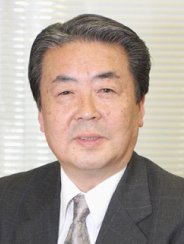 　Ｍ’s　代　表　　　　　氏昭和４６年(株)亀井商店(現カメイ(株))入社。福岡・横浜・大阪の各支店長、取締役を歴任後、平成２５年４月～令和３年３月までの８年間に渡り、仙台商工会議所に於いて東日本大震災の被災企業に対する「販路回復支援事業」に携わり、商品のブラッシュアップと新商品の開発、新規販路開拓等の支援を行う他、各地での各種セミナーを通じての生産者の指導や各地の商工会議所及び商工会、金融機関主催の商談会をコーディネイトする等、数多くの指導実績がある。＜専門分野＞農商工連携、海外展開、ものづくり、地域資源活用、販路拡大・販促支援＜専門家登録＞・中小企業１１９（中小企業庁）・宮城県エキスパ－トバンク支援者時　間内　容講師等（敬称略）13:30～13:35開　　会宮城県商工会連合会13:35～14:30(1) 参加バイヤ－企業２社の特徴と求める商品について(2)「リモ－ト商談」での注意点について(3)「安心・安全なモノ造り」⇒「宮城県ＨＡＣＣＰ」について（※一部内容が変更となる場合があります。）Ｍ’s　代表　遠　藤　光　好14:30～14：40質疑応答Ｍ’s　代表　遠　藤　光　好14:40閉　　会宮城県商工会連合会